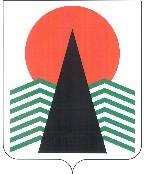 АДМИНИСТРАЦИЯ  НЕФТЕЮГАНСКОГО РАЙОНАпостановлениег.НефтеюганскО внесении изменений в постановление администрации Нефтеюганского района 
от 21.04.2017 № 636-па-нпа «Об Общественном совете по вопросам жилищно-коммунального хозяйства и дорожной деятельности Нефтеюганского района»В соответствии с Федеральным законом от 21.07.2014 № 212-ФЗ «Об основах общественного контроля в Российской Федерации», в целях привлечения внимания 
и инициатив общественности к решению проблем жилищно-коммунального хозяйства и дорожной деятельности муниципального образования Нефтеюганский район, в связи с организационно-кадровыми изменениями п о с т а н о в л я ю: Внести изменения в постановление администрации Нефтеюганского района от 21.04.2017 № 636-па-нпа «Об Общественном совете по вопросам жилищно-коммунального хозяйства и дорожной деятельности Нефтеюганского района», изложив приложение № 2 к постановлению в редакции согласно приложению 
к настоящему постановлению.Настоящее постановление подлежит официальному опубликованию в газете «Югорское обозрение» и размещению на официальном сайте органов местного самоуправления Нефтеюганского района.Настоящее постановление вступает в силу после официального опубликования. Контроль за выполнением постановления возложить на директора департамента строительства и жилищно-коммунального комплекса – заместителя главы Нефтеюганского района Кошакова В.С.Исполняющий обязанности Главы района 					                              О.В.Бородкина Приложение 
к постановлению администрации Нефтеюганского районаот 02.06.2022 № 954-па«Приложение № 2 к постановлению администрации Нефтеюганского районаот 21.04.2017 № 636-па-нпаСОСТАВОбщественного совета по вопросам жилищно-коммунального хозяйстваи дорожной деятельности Нефтеюганского района.».02.06.2022№ 954-па-нпа№ 954-па-нпаПредседатель Общественного совета:Председатель Общественного совета:Зиганчина                                                                                                                                                                       Светлана Владимировнапредседатель ТСН «Сингапай 1» - сельское поселение СингапайЗаместитель председателя Общественного совета:Заместитель председателя Общественного совета:Авхадиев Равиль Раузитович депутат совета депутатов сельского поселения Салым, генеральный директор ООО «Теплотехник» - сельское поселение Салым.Секретарь Общественного совета:Секретарь Общественного совета:Виноградова 
Анна Андреевнапредседатель ТСН «Жилой комплекс «Исток» - сельское поселение Усть-Юган.Члены Общественного совета:Члены Общественного совета:Андриевский 
Юрий Александровичисполнительный директор ООО «Сибирь» - городское поселение ПойковскийЛапухин 
Александр Михайловичдиректор МКУ «Административно-хозяйственная служба «Север» - сельское поселение ЛемпиноЧупретов 
Андрей Владиславовичдиректор МУП с.п.Сингапай «УЖКО» - сельское поселение СингапайАлексеева 
Лариса Николаевнаглавный специалист-экономист МКУ «Служба ЖКХ и благоустройства гп.Пойковский» - городское поселение ПойковскийГорячкина Лариса Владимировнагенеральный директор ООО «СК-Дом» - сельское поселение СингапайАнисимова 
Любовь Геннадьевнаначальник филиала Нефтеюганского межрайонного отделения АО «ГазпромэнергосбытТюмень» - городское поселение Пойковский Шавлухов 
Малик Абдулалимовичзаместитель главного инженера ПМУП «Управление тепловодоснабжения» - городское поселение Пойковский Колмогорова 
Ольга Владимировнапредседатель общества инвалидов сельского поселения СентябрьскийЕвсеев 
Алексей Валентинович мастер филиала АО «Горэлектросеть» «Пойковские электрические сети» - городское поселение Пойковский Насейкин 
Владимир Васильевичглавный инженер филиала № 4 АО «ГК «Северавтодор» - городское поселение ПойковскийКузнецов 
Геннадий Васильевичзаместитель генерального директора 
по производству МП НР «МУТТП» - городское поселение ПойковскийБондарь 
Олег Анатольевичмастер участка ПМУП «УТВС» - сельское поселение СентябрьскийХныкина Анастасия Викторовназаместитель директора НРМОБУ «Куть-Яхская СОШ» - сельское поселение Куть-ЯхТайдакова 
Вера Владимировнапредседатель многоквартирного дома 18 
по улице Садовая сельского поселения Каркатеевы, член Общественного совета сельского поселения КаркатеевыВоейков 
Вадим Юрьевичдиректор МУ «Культурно-досуговый центр «Сияние Севера» - сельское поселение СалымЯкупова 
Наталья Дмитриевнаоператор котельной ИП ПМУП «УТВС» - сельское поселение Салым